До реєстр. № 3631 від 11.06.2020 р. 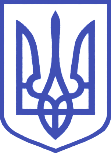 ВЕРХОВНА РАДА УКРАЇНИКомітет з питань екологічної політики та природокористування01008, м.Київ-8, вул. М. Грушевського, 5, тел.:255-27-06; факс: 255-22-72ВЕРХОВНА РАДА УКРАЇНИНа розгляд Верховної Ради України вноситься проект Закону про внесення змін до деяких законодавчих актів України щодо стимулювання зменшення обсягів скидів забруднюючих речовин у водні об’єкти, викидів в атмосферне повітря та розміщення відходів (реєстр. № 3631 від 11.06.2020 р.), поданий народними депутатами України Соломчуком Д.В., Марусяком О.Р., Васильковським І.І. та іншими народними депутатами України.Проектом Закону пропонується внести зміни до Закону України «Про оцінку впливу на довкілля» та Закону України «Про охорону навколишнього природного середовища», які спрямовані на реалізацію пропозицій, передбачених проектом Закону України «Про внесення змін до Податкового кодексу України щодо стимулювання зменшення обсягів скидів забруднюючих речовин у водні об’єкти, викидів в атмосферне повітря та розміщення відходів» (реєстр. № 3543-1) та проектом Закону України «Про внесення змін до Бюджетного кодексу України щодо стимулювання зменшення обсягів скидів забруднюючих речовин у водні об’єкти, викидів в атмосферне повітря та розміщення відходів» (реєстр № 3632).Пропонується внести зміни в частині надання права підприємствам, установам або організаціям на зменшення в порядку, передбаченому Податковим кодексом України, сум платежів (нарахувань) екологічного податку у разі реалізації таким підприємством, установою, організацією проектів екологічної модернізації підприємства та/або інших заходів, спрямованих на запобігання, відвернення, уникнення, зменшення або усунення значного негативного впливу на довкілля.Кабінет Міністрів України у своєму висновку зауважив, що не підтримує прийняття законопроекту реєстр. № 3631. Зокрема, зазначив, що процедура оцінки впливу на довкілля не є компенсаційним механізмом, який дасть змогу суб’єктам господарювання зменшувати суми екологічного податку шляхом здійснення заходів, спрямованих на запобігання, відвернення, уникнення, зменшення або усунення значного негативного впливу на довкілля. Згідно з підпунктом 14.1.57 пункту 14.1 статті 14 Податкового кодексу України екологічний податок – це обов’язковий платіж, що сплачується з фактичних обсягів різних викидів, скидів, розміщення відходів у довкіллі. Всі елементи податку, підстави для надання податкових пільг та порядок їх застосування визначаються виключно Кодексом, проте Кодексом не передбачено норму, яка надає право на зменшення сум екологічного податку у разі реалізації проектів екологічної модернізації.У висновку Уряду також зазначено, що запровадження пільги із сплати екологічного податку щодо зменшення платниками суми екологічного податку (в розмірі до 70 відсотків) на суму витрат на інвестиції в охорону довкілля потребуватиме особливого порядку державного контролю за цільовим та ефективним використанням коштів від пільги з екологічного податку. Зменшення екологічного податку не стимулюватиме підприємств-забруднювачів до зниження забруднення довкілля.Міністерство захисту довкілля та природних ресурсів України зазначило, що не підтримує законопроекти реєстр. №№ 3631, 3632, 3543-1 і вважає їх недоцільними, тому що вони не вирішують основної мети збереження і захисту довкілля.Комітет з питань бюджету за наслідками розгляду прийняв рішення, що законопроект матиме вплив на показники бюджету.Комітету з питань інтеграції України з Європейським Союзом у своєму висновку зазначив, що законопроект не відповідає зобов’язанням України відповідно до Угоди про асоціацію та праву ЄС, а саме: Директиві 2004/35/ЄС та Директиві 2011/92/ЄС.Головне науково-експертне управління у своєму висновку висловило до змісту законопроекту ряд зауважень, зокрема звернуло увагу на те, що згідно з назвою проекту його предметом має бути «стимулювання зменшення обсягів скидів забруднюючих речовин у водні об’єкти, викидів в атмосферне повітря та розміщення відходів». Проте у тексті проекту йдеться про уточнення інформації, яка міститься: у повідомленні про плановану діяльність, яка підлягає оцінці впливу на довкілля; у звіті з оцінки впливу на довкілля; у висновку з оцінки впливу на довкілля. Зі змісту внесених пропозицій до ч. 8 ст. 9 Закону (а не до п. 8 ч. 5 ст. 9, як це зазначено у проекті) випливає, що «висновок з оцінки впливу на довкілля незалежно від зміни суб’єкта господарювання, втрачає силу через п’ять років у разі, якщо не було прийнято рішення про провадження планованої діяльності». У чинній редакції цієї норми підкреслена фраза відсутня. У зв’язку із тим, що назва суб’єкта господарювання зазначається в повідомленні про плановану діяльність (ч. 2 ст. 5 Закону), а також те, що такий суб’єкт забезпечує підготовку звіту з оцінки впливу на довкілля (ч. 1 ст. 6 Закону), особливості регулювання відповідних відносин щодо провадження планованої діяльності у разі його зміни мають бути визначені детальніше. Адже без такого уточнення створюються ризики того, що новий суб’єкт господарювання діятиме, не керуючись звітом про оцінку впливу на довкілля, підготовленим попереднім суб’єктом господарювання.Комітет зазначає, що до законопроекту не надано фінансово - економічного обґрунтування, включаючи відповідні розрахунки, що не відповідає вимогам частини першої статті 27 Бюджетного кодексу України та частині третій статті 91 Регламенту Верховної Ради України.Крім того, за результатами розгляду проект Закону України «Про внесення змін до деяких законодавчих актів України щодо впровадження європейських принципів модернізації української промисловості» (реєстр. № 2464 від 18.11.2019), який містить положення, що регулюють одне й те ж коло питань та повторюють за суттю положення щодо регулювання одних і тих же суспільних відносин, Комітетом прийнято рішення внести на розгляд Верховної Ради України пропозицію про повернення його на доопрацювання суб’єкту права законодавчої ініціативи.Комітет з питань екологічної політики та природокористування рекомендує Верховній Раді України проект Закону про внесення змін до деяких законодавчих актів України щодо стимулювання зменшення обсягів скидів забруднюючих речовин у водні об’єкти, викидів в атмосферне повітря та розміщення відходів (реєстр. № 3631 від 11.06.2020 р.), поданий народними депутатами України Соломчуком Д.В., Марусяком О.Р., Васильковським І.І. та іншими народними депутатами України, за результатами розгляду у першому читанні повернути суб’єкту права законодавчої ініціативи на доопрацювання. Співдоповідачем на пленарному засіданні при розгляді законопроекту визначено народного депутата України, голову підкомітету з питань державного моніторингу навколишнього природного середовища Якименка Павла Віталійовича.Голова Комітету                                                          О. БОНДАРЕНКО